Monthly Case Management FormFor Customers in Approved TAA TrainingTrade Act of 1974, as AmendedMonthly Case Management FormFor Customers in Approved TAA TrainingTrade Act of 1974, as AmendedMonthly Case Management FormFor Customers in Approved TAA TrainingTrade Act of 1974, as AmendedMonthly Case Management FormFor Customers in Approved TAA TrainingTrade Act of 1974, as AmendedMonthly Case Management FormFor Customers in Approved TAA TrainingTrade Act of 1974, as AmendedMonthly Case Management FormFor Customers in Approved TAA TrainingTrade Act of 1974, as AmendedMonthly Case Management FormFor Customers in Approved TAA TrainingTrade Act of 1974, as AmendedMonthly Case Management FormFor Customers in Approved TAA TrainingTrade Act of 1974, as Amended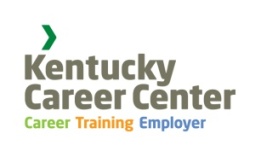 Customer Information       To be completed by the participantCustomer Information       To be completed by the participantCustomer Information       To be completed by the participantCustomer Information       To be completed by the participantCustomer Information       To be completed by the participantCustomer Information       To be completed by the participantCustomer Information       To be completed by the participantCustomer Information       To be completed by the participantCustomer Information       To be completed by the participantCustomer Information       To be completed by the participantCustomer Information       To be completed by the participantCustomer Information       To be completed by the participantCustomer Information       To be completed by the participantCustomer Information       To be completed by the participantCustomer Information       To be completed by the participantCustomer Information       To be completed by the participantParticipant’s Name James “Keith” RogersParticipant’s Name James “Keith” RogersParticipant’s Name James “Keith” RogersSocial Security Number or EKOS IDKY001563046   Social Security Number or EKOS IDKY001563046   Social Security Number or EKOS IDKY001563046   Social Security Number or EKOS IDKY001563046   Social Security Number or EKOS IDKY001563046   Social Security Number or EKOS IDKY001563046   Social Security Number or EKOS IDKY001563046   Social Security Number or EKOS IDKY001563046   Period Covered (Month & Year)Period Covered (Month & Year)Period Covered (Month & Year)Period Covered (Month & Year)Period Covered (Month & Year)Training Facility and ProgramIndustrial MaintenanceTraining Facility and ProgramIndustrial MaintenanceTraining Facility and ProgramIndustrial MaintenanceTraining Facility and ProgramIndustrial MaintenanceTraining Facility and ProgramIndustrial MaintenanceTraining Facility and ProgramIndustrial MaintenanceTraining Facility and ProgramIndustrial MaintenanceCompletion Date (based on approved training plan)March 30, 2020Completion Date (based on approved training plan)March 30, 2020Completion Date (based on approved training plan)March 30, 2020Completion Date (based on approved training plan)March 30, 2020Completion Date (based on approved training plan)March 30, 2020Completion Date (based on approved training plan)March 30, 2020Completion Date (based on approved training plan)March 30, 2020Completion Date (based on approved training plan)March 30, 2020Completion Date (based on approved training plan)March 30, 2020Required Benchmarks Part OneTo be completed by the instructorsRequired Benchmarks Part OneTo be completed by the instructorsRequired Benchmarks Part OneTo be completed by the instructorsRequired Benchmarks Part OneTo be completed by the instructorsRequired Benchmarks Part OneTo be completed by the instructorsRequired Benchmarks Part OneTo be completed by the instructorsRequired Benchmarks Part OneTo be completed by the instructorsRequired Benchmarks Part OneTo be completed by the instructorsRequired Benchmarks Part OneTo be completed by the instructorsRequired Benchmarks Part OneTo be completed by the instructorsRequired Benchmarks Part OneTo be completed by the instructorsRequired Benchmarks Part OneTo be completed by the instructorsRequired Benchmarks Part OneTo be completed by the instructorsRequired Benchmarks Part OneTo be completed by the instructorsRequired Benchmarks Part OneTo be completed by the instructorsRequired Benchmarks Part OneTo be completed by the instructorsInstructions:  Please complete the information for your class in the area provided.  If the class is an online class or if the student can obtain a printout of grades through a reliable source, then a copy of the printout can be substituted for this section.  Satisfactory Progress:  Please check “Yes” if the student is making satisfactory progress in your class.   Tutoring:  Is tutoring recommended for this student?Instructions:  Please complete the information for your class in the area provided.  If the class is an online class or if the student can obtain a printout of grades through a reliable source, then a copy of the printout can be substituted for this section.  Satisfactory Progress:  Please check “Yes” if the student is making satisfactory progress in your class.   Tutoring:  Is tutoring recommended for this student?Instructions:  Please complete the information for your class in the area provided.  If the class is an online class or if the student can obtain a printout of grades through a reliable source, then a copy of the printout can be substituted for this section.  Satisfactory Progress:  Please check “Yes” if the student is making satisfactory progress in your class.   Tutoring:  Is tutoring recommended for this student?Instructions:  Please complete the information for your class in the area provided.  If the class is an online class or if the student can obtain a printout of grades through a reliable source, then a copy of the printout can be substituted for this section.  Satisfactory Progress:  Please check “Yes” if the student is making satisfactory progress in your class.   Tutoring:  Is tutoring recommended for this student?Instructions:  Please complete the information for your class in the area provided.  If the class is an online class or if the student can obtain a printout of grades through a reliable source, then a copy of the printout can be substituted for this section.  Satisfactory Progress:  Please check “Yes” if the student is making satisfactory progress in your class.   Tutoring:  Is tutoring recommended for this student?Instructions:  Please complete the information for your class in the area provided.  If the class is an online class or if the student can obtain a printout of grades through a reliable source, then a copy of the printout can be substituted for this section.  Satisfactory Progress:  Please check “Yes” if the student is making satisfactory progress in your class.   Tutoring:  Is tutoring recommended for this student?Instructions:  Please complete the information for your class in the area provided.  If the class is an online class or if the student can obtain a printout of grades through a reliable source, then a copy of the printout can be substituted for this section.  Satisfactory Progress:  Please check “Yes” if the student is making satisfactory progress in your class.   Tutoring:  Is tutoring recommended for this student?Instructions:  Please complete the information for your class in the area provided.  If the class is an online class or if the student can obtain a printout of grades through a reliable source, then a copy of the printout can be substituted for this section.  Satisfactory Progress:  Please check “Yes” if the student is making satisfactory progress in your class.   Tutoring:  Is tutoring recommended for this student?Instructions:  Please complete the information for your class in the area provided.  If the class is an online class or if the student can obtain a printout of grades through a reliable source, then a copy of the printout can be substituted for this section.  Satisfactory Progress:  Please check “Yes” if the student is making satisfactory progress in your class.   Tutoring:  Is tutoring recommended for this student?Instructions:  Please complete the information for your class in the area provided.  If the class is an online class or if the student can obtain a printout of grades through a reliable source, then a copy of the printout can be substituted for this section.  Satisfactory Progress:  Please check “Yes” if the student is making satisfactory progress in your class.   Tutoring:  Is tutoring recommended for this student?Instructions:  Please complete the information for your class in the area provided.  If the class is an online class or if the student can obtain a printout of grades through a reliable source, then a copy of the printout can be substituted for this section.  Satisfactory Progress:  Please check “Yes” if the student is making satisfactory progress in your class.   Tutoring:  Is tutoring recommended for this student?Instructions:  Please complete the information for your class in the area provided.  If the class is an online class or if the student can obtain a printout of grades through a reliable source, then a copy of the printout can be substituted for this section.  Satisfactory Progress:  Please check “Yes” if the student is making satisfactory progress in your class.   Tutoring:  Is tutoring recommended for this student?Instructions:  Please complete the information for your class in the area provided.  If the class is an online class or if the student can obtain a printout of grades through a reliable source, then a copy of the printout can be substituted for this section.  Satisfactory Progress:  Please check “Yes” if the student is making satisfactory progress in your class.   Tutoring:  Is tutoring recommended for this student?Instructions:  Please complete the information for your class in the area provided.  If the class is an online class or if the student can obtain a printout of grades through a reliable source, then a copy of the printout can be substituted for this section.  Satisfactory Progress:  Please check “Yes” if the student is making satisfactory progress in your class.   Tutoring:  Is tutoring recommended for this student?Instructions:  Please complete the information for your class in the area provided.  If the class is an online class or if the student can obtain a printout of grades through a reliable source, then a copy of the printout can be substituted for this section.  Satisfactory Progress:  Please check “Yes” if the student is making satisfactory progress in your class.   Tutoring:  Is tutoring recommended for this student?Instructions:  Please complete the information for your class in the area provided.  If the class is an online class or if the student can obtain a printout of grades through a reliable source, then a copy of the printout can be substituted for this section.  Satisfactory Progress:  Please check “Yes” if the student is making satisfactory progress in your class.   Tutoring:  Is tutoring recommended for this student?ClassInstructor SignatureInstructor SignatureInstructor SignatureSatisfactory ProgressSatisfactory ProgressSatisfactory ProgressSatisfactory ProgressTutoringTutoringTutoringTutoringTutoringTutoringAdditional Comments1Yes    No    Uncertain  Yes    No    Uncertain  Yes    No    Uncertain  Yes    No    Uncertain  Yes    No Yes    No Yes    No Yes    No Yes    No Yes    No 2Yes    No    Uncertain  Yes    No    Uncertain  Yes    No    Uncertain  Yes    No    Uncertain  Yes    No Yes    No Yes    No Yes    No Yes    No Yes    No 3Yes    No    Uncertain  Yes    No    Uncertain  Yes    No    Uncertain  Yes    No    Uncertain  Yes    No Yes    No Yes    No Yes    No Yes    No Yes    No 4Yes    No    Uncertain  Yes    No    Uncertain  Yes    No    Uncertain  Yes    No    Uncertain  Yes    No Yes    No Yes    No Yes    No Yes    No Yes    No 5Yes    No    Uncertain  Yes    No    Uncertain  Yes    No    Uncertain  Yes    No    Uncertain  Yes    No Yes    No Yes    No Yes    No Yes    No Yes    No 6Yes    No    Uncertain  Yes    No    Uncertain  Yes    No    Uncertain  Yes    No    Uncertain  Yes    No Yes    No Yes    No Yes    No Yes    No Yes    No   My instructors for the following classes will not be completing this portion because I am providing a printout of my grades:  My instructors for the following classes will not be completing this portion because I am providing a printout of my grades:  My instructors for the following classes will not be completing this portion because I am providing a printout of my grades:  My instructors for the following classes will not be completing this portion because I am providing a printout of my grades:  My instructors for the following classes will not be completing this portion because I am providing a printout of my grades:  My instructors for the following classes will not be completing this portion because I am providing a printout of my grades:  My instructors for the following classes will not be completing this portion because I am providing a printout of my grades:  My instructors for the following classes will not be completing this portion because I am providing a printout of my grades:  My instructors for the following classes will not be completing this portion because I am providing a printout of my grades:  My instructors for the following classes will not be completing this portion because I am providing a printout of my grades:  My instructors for the following classes will not be completing this portion because I am providing a printout of my grades:  My instructors for the following classes will not be completing this portion because I am providing a printout of my grades:  My instructors for the following classes will not be completing this portion because I am providing a printout of my grades:  My instructors for the following classes will not be completing this portion because I am providing a printout of my grades:  My instructors for the following classes will not be completing this portion because I am providing a printout of my grades:  My instructors for the following classes will not be completing this portion because I am providing a printout of my grades:Required Benchmarks Part TwoTo be completed by the academic advisor or other authorized school officialRequired Benchmarks Part TwoTo be completed by the academic advisor or other authorized school officialRequired Benchmarks Part TwoTo be completed by the academic advisor or other authorized school officialRequired Benchmarks Part TwoTo be completed by the academic advisor or other authorized school officialRequired Benchmarks Part TwoTo be completed by the academic advisor or other authorized school officialRequired Benchmarks Part TwoTo be completed by the academic advisor or other authorized school officialRequired Benchmarks Part TwoTo be completed by the academic advisor or other authorized school officialRequired Benchmarks Part TwoTo be completed by the academic advisor or other authorized school officialRequired Benchmarks Part TwoTo be completed by the academic advisor or other authorized school officialRequired Benchmarks Part TwoTo be completed by the academic advisor or other authorized school officialRequired Benchmarks Part TwoTo be completed by the academic advisor or other authorized school officialRequired Benchmarks Part TwoTo be completed by the academic advisor or other authorized school officialRequired Benchmarks Part TwoTo be completed by the academic advisor or other authorized school officialRequired Benchmarks Part TwoTo be completed by the academic advisor or other authorized school officialRequired Benchmarks Part TwoTo be completed by the academic advisor or other authorized school officialRequired Benchmarks Part TwoTo be completed by the academic advisor or other authorized school officialIs this student currently on academic probation?      Is this student currently enrolled fulltime?Has the student changed his/her major this semester/quarter?    Has the student added or dropped any classes this semester/quarter?    Based on the information you currently have available, is it possible for the student to complete their degree program by the completion date listed in section A?    Is this student currently on academic probation?      Is this student currently enrolled fulltime?Has the student changed his/her major this semester/quarter?    Has the student added or dropped any classes this semester/quarter?    Based on the information you currently have available, is it possible for the student to complete their degree program by the completion date listed in section A?    Is this student currently on academic probation?      Is this student currently enrolled fulltime?Has the student changed his/her major this semester/quarter?    Has the student added or dropped any classes this semester/quarter?    Based on the information you currently have available, is it possible for the student to complete their degree program by the completion date listed in section A?    Is this student currently on academic probation?      Is this student currently enrolled fulltime?Has the student changed his/her major this semester/quarter?    Has the student added or dropped any classes this semester/quarter?    Based on the information you currently have available, is it possible for the student to complete their degree program by the completion date listed in section A?    Is this student currently on academic probation?      Is this student currently enrolled fulltime?Has the student changed his/her major this semester/quarter?    Has the student added or dropped any classes this semester/quarter?    Based on the information you currently have available, is it possible for the student to complete their degree program by the completion date listed in section A?    Is this student currently on academic probation?      Is this student currently enrolled fulltime?Has the student changed his/her major this semester/quarter?    Has the student added or dropped any classes this semester/quarter?    Based on the information you currently have available, is it possible for the student to complete their degree program by the completion date listed in section A?    Is this student currently on academic probation?      Is this student currently enrolled fulltime?Has the student changed his/her major this semester/quarter?    Has the student added or dropped any classes this semester/quarter?    Based on the information you currently have available, is it possible for the student to complete their degree program by the completion date listed in section A?    Is this student currently on academic probation?      Is this student currently enrolled fulltime?Has the student changed his/her major this semester/quarter?    Has the student added or dropped any classes this semester/quarter?    Based on the information you currently have available, is it possible for the student to complete their degree program by the completion date listed in section A?    Is this student currently on academic probation?      Is this student currently enrolled fulltime?Has the student changed his/her major this semester/quarter?    Has the student added or dropped any classes this semester/quarter?    Based on the information you currently have available, is it possible for the student to complete their degree program by the completion date listed in section A?    Is this student currently on academic probation?      Is this student currently enrolled fulltime?Has the student changed his/her major this semester/quarter?    Has the student added or dropped any classes this semester/quarter?    Based on the information you currently have available, is it possible for the student to complete their degree program by the completion date listed in section A?    Is this student currently on academic probation?      Is this student currently enrolled fulltime?Has the student changed his/her major this semester/quarter?    Has the student added or dropped any classes this semester/quarter?    Based on the information you currently have available, is it possible for the student to complete their degree program by the completion date listed in section A?    Is this student currently on academic probation?      Is this student currently enrolled fulltime?Has the student changed his/her major this semester/quarter?    Has the student added or dropped any classes this semester/quarter?    Based on the information you currently have available, is it possible for the student to complete their degree program by the completion date listed in section A?    Yes    No Yes    No Yes    No Yes    No Yes    No Yes    No Yes    No Yes    No Yes    No Yes    No Yes    No Yes    No Yes    No Yes    No Yes    No Yes    No Yes    No Yes    No Yes    No Yes    No School Official’s Printed Name and TitleSchool Official’s Printed Name and TitleSchool Official’s Printed Name and TitleSchool Official’s Printed Name and TitleSchool Official’s Printed Name and TitleSchool Official’s Printed Name and TitleSchool Official’s SignatureSchool Official’s SignatureSchool Official’s SignatureSchool Official’s SignatureSchool Official’s SignatureSchool Official’s SignatureSchool Official’s SignatureDateDateDate  A school official is not completing part C because the required information is attached.  A school official is not completing part C because the required information is attached.  A school official is not completing part C because the required information is attached.  A school official is not completing part C because the required information is attached.  A school official is not completing part C because the required information is attached.  A school official is not completing part C because the required information is attached.  A school official is not completing part C because the required information is attached.  A school official is not completing part C because the required information is attached.  A school official is not completing part C because the required information is attached.  A school official is not completing part C because the required information is attached.  A school official is not completing part C because the required information is attached.  A school official is not completing part C because the required information is attached.  A school official is not completing part C because the required information is attached.  A school official is not completing part C because the required information is attached.  A school official is not completing part C because the required information is attached.  A school official is not completing part C because the required information is attached.Additional Benchmarks & Student CommentsTo be completed by the Case Manager and training participant.Additional Benchmarks & Student CommentsTo be completed by the Case Manager and training participant.Additional Benchmarks & Student CommentsTo be completed by the Case Manager and training participant.Additional Benchmarks & Student CommentsTo be completed by the Case Manager and training participant.Additional Benchmarks & Student CommentsTo be completed by the Case Manager and training participant.Additional Benchmarks & Student CommentsTo be completed by the Case Manager and training participant.Additional Benchmarks & Student CommentsTo be completed by the Case Manager and training participant.Additional Benchmarks & Student CommentsTo be completed by the Case Manager and training participant.Additional Benchmarks & Student CommentsTo be completed by the Case Manager and training participant.Additional Benchmarks & Student CommentsTo be completed by the Case Manager and training participant.Additional Benchmarks & Student CommentsTo be completed by the Case Manager and training participant.Additional Benchmarks & Student CommentsTo be completed by the Case Manager and training participant.Additional Benchmarks & Student CommentsTo be completed by the Case Manager and training participant.Additional Benchmarks & Student CommentsTo be completed by the Case Manager and training participant.Additional Benchmarks & Student CommentsTo be completed by the Case Manager and training participant.Additional Benchmarks & Student CommentsTo be completed by the Case Manager and training participant.Additional Benchmarks Previously Established__________________________________________________________________________________________________________________________________________________________________________________________Additional Benchmarks Previously Established__________________________________________________________________________________________________________________________________________________________________________________________Additional Benchmarks Previously Established__________________________________________________________________________________________________________________________________________________________________________________________Additional Benchmarks Previously Established__________________________________________________________________________________________________________________________________________________________________________________________Additional Benchmarks Previously Established__________________________________________________________________________________________________________________________________________________________________________________________Additional Benchmarks Previously Established__________________________________________________________________________________________________________________________________________________________________________________________Additional Benchmarks Previously Established__________________________________________________________________________________________________________________________________________________________________________________________Additional Benchmarks Previously Established__________________________________________________________________________________________________________________________________________________________________________________________Additional Benchmarks Previously Established__________________________________________________________________________________________________________________________________________________________________________________________Additional Benchmarks Previously Established__________________________________________________________________________________________________________________________________________________________________________________________Additional Benchmarks Previously Established__________________________________________________________________________________________________________________________________________________________________________________________Additional Benchmarks Previously Established__________________________________________________________________________________________________________________________________________________________________________________________Benchmarks met?Yes    No Yes    No Yes    No Benchmarks met?Yes    No Yes    No Yes    No Benchmarks met?Yes    No Yes    No Yes    No Benchmarks met?Yes    No Yes    No Yes    No Student Comments:Student Comments:Student Comments:Student Comments:Student Comments:Student Comments:Student Comments:Student Comments:Student Comments:Student Comments:Student Comments:Student Comments:Student Comments:Student Comments:Student Comments:Student Comments:Student Signature: Student Signature: Student Signature: Student Signature: Student Signature: Student Signature: Student Signature: Student Signature: Student Signature: Student Signature: Date:Date:Date:Date:Date:Date:Attendance Form (Optional)To be completed by the training participant .if required by WIAAttendance Form (Optional)To be completed by the training participant .if required by WIAAttendance Form (Optional)To be completed by the training participant .if required by WIAAttendance Form (Optional)To be completed by the training participant .if required by WIAAttendance Form (Optional)To be completed by the training participant .if required by WIAAttendance Form (Optional)To be completed by the training participant .if required by WIAAttendance Form (Optional)To be completed by the training participant .if required by WIAAttendance Form (Optional)To be completed by the training participant .if required by WIAAttendance Form (Optional)To be completed by the training participant .if required by WIAAttendance Form (Optional)To be completed by the training participant .if required by WIAAttendance Form (Optional)To be completed by the training participant .if required by WIAAttendance Form (Optional)To be completed by the training participant .if required by WIAAttendance Form (Optional)To be completed by the training participant .if required by WIAAttendance Form (Optional)To be completed by the training participant .if required by WIAAttendance Form (Optional)To be completed by the training participant .if required by WIAAttendance Form (Optional)To be completed by the training participant .if required by WIAMonth: _____________Please circle the days that you attended classes or scheduled events for your training program:1     2     3     4     5     6     7     8     9     10     11     12     13     14     15     1617     18     19     20     21     22     23     24     25     26     27     28     29     30     31Month: _____________Please circle the days that you attended classes or scheduled events for your training program:1     2     3     4     5     6     7     8     9     10     11     12     13     14     15     1617     18     19     20     21     22     23     24     25     26     27     28     29     30     31Month: _____________Please circle the days that you attended classes or scheduled events for your training program:1     2     3     4     5     6     7     8     9     10     11     12     13     14     15     1617     18     19     20     21     22     23     24     25     26     27     28     29     30     31Month: _____________Please circle the days that you attended classes or scheduled events for your training program:1     2     3     4     5     6     7     8     9     10     11     12     13     14     15     1617     18     19     20     21     22     23     24     25     26     27     28     29     30     31Month: _____________Please circle the days that you attended classes or scheduled events for your training program:1     2     3     4     5     6     7     8     9     10     11     12     13     14     15     1617     18     19     20     21     22     23     24     25     26     27     28     29     30     31Month: _____________Please circle the days that you attended classes or scheduled events for your training program:1     2     3     4     5     6     7     8     9     10     11     12     13     14     15     1617     18     19     20     21     22     23     24     25     26     27     28     29     30     31Month: _____________Please circle the days that you attended classes or scheduled events for your training program:1     2     3     4     5     6     7     8     9     10     11     12     13     14     15     1617     18     19     20     21     22     23     24     25     26     27     28     29     30     31Month: _____________Please circle the days that you attended classes or scheduled events for your training program:1     2     3     4     5     6     7     8     9     10     11     12     13     14     15     1617     18     19     20     21     22     23     24     25     26     27     28     29     30     31Month: _____________Please circle the days that you attended classes or scheduled events for your training program:1     2     3     4     5     6     7     8     9     10     11     12     13     14     15     1617     18     19     20     21     22     23     24     25     26     27     28     29     30     31Month: _____________Please circle the days that you attended classes or scheduled events for your training program:1     2     3     4     5     6     7     8     9     10     11     12     13     14     15     1617     18     19     20     21     22     23     24     25     26     27     28     29     30     31Month: _____________Please circle the days that you attended classes or scheduled events for your training program:1     2     3     4     5     6     7     8     9     10     11     12     13     14     15     1617     18     19     20     21     22     23     24     25     26     27     28     29     30     31Month: _____________Please circle the days that you attended classes or scheduled events for your training program:1     2     3     4     5     6     7     8     9     10     11     12     13     14     15     1617     18     19     20     21     22     23     24     25     26     27     28     29     30     31Month: _____________Please circle the days that you attended classes or scheduled events for your training program:1     2     3     4     5     6     7     8     9     10     11     12     13     14     15     1617     18     19     20     21     22     23     24     25     26     27     28     29     30     31Month: _____________Please circle the days that you attended classes or scheduled events for your training program:1     2     3     4     5     6     7     8     9     10     11     12     13     14     15     1617     18     19     20     21     22     23     24     25     26     27     28     29     30     31Month: _____________Please circle the days that you attended classes or scheduled events for your training program:1     2     3     4     5     6     7     8     9     10     11     12     13     14     15     1617     18     19     20     21     22     23     24     25     26     27     28     29     30     31Month: _____________Please circle the days that you attended classes or scheduled events for your training program:1     2     3     4     5     6     7     8     9     10     11     12     13     14     15     1617     18     19     20     21     22     23     24     25     26     27     28     29     30     31For Office Use OnlyTo be completed by the case managerFor Office Use OnlyTo be completed by the case managerFor Office Use OnlyTo be completed by the case managerFor Office Use OnlyTo be completed by the case managerFor Office Use OnlyTo be completed by the case managerFor Office Use OnlyTo be completed by the case managerFor Office Use OnlyTo be completed by the case managerFor Office Use OnlyTo be completed by the case managerFor Office Use OnlyTo be completed by the case managerFor Office Use OnlyTo be completed by the case managerFor Office Use OnlyTo be completed by the case managerFor Office Use OnlyTo be completed by the case managerFor Office Use OnlyTo be completed by the case managerFor Office Use OnlyTo be completed by the case managerFor Office Use OnlyTo be completed by the case managerFor Office Use OnlyTo be completed by the case managerThe participant…Met all established benchmarks.Did not meet all established benchmarks for the first time.Did not meet all established benchmarks for the second time in a row and chose to amend their training plan.Did not meet all established benchmarks for a second time in a row and is continuing their current training plan.  Information sent to the TRA Unit.Additional Benchmarks added based on customer need____________________________________________________________________________________________________________________________________________________________________________________________________________The next Monthly Case Management form is due ____________:This is within 30 days from the date on this form.This is within 60 days (for scheduled breaks in training greater than 30 days only).Additional Comments: _________________________________________________________The participant…Met all established benchmarks.Did not meet all established benchmarks for the first time.Did not meet all established benchmarks for the second time in a row and chose to amend their training plan.Did not meet all established benchmarks for a second time in a row and is continuing their current training plan.  Information sent to the TRA Unit.Additional Benchmarks added based on customer need____________________________________________________________________________________________________________________________________________________________________________________________________________The next Monthly Case Management form is due ____________:This is within 30 days from the date on this form.This is within 60 days (for scheduled breaks in training greater than 30 days only).Additional Comments: _________________________________________________________The participant…Met all established benchmarks.Did not meet all established benchmarks for the first time.Did not meet all established benchmarks for the second time in a row and chose to amend their training plan.Did not meet all established benchmarks for a second time in a row and is continuing their current training plan.  Information sent to the TRA Unit.Additional Benchmarks added based on customer need____________________________________________________________________________________________________________________________________________________________________________________________________________The next Monthly Case Management form is due ____________:This is within 30 days from the date on this form.This is within 60 days (for scheduled breaks in training greater than 30 days only).Additional Comments: _________________________________________________________The participant…Met all established benchmarks.Did not meet all established benchmarks for the first time.Did not meet all established benchmarks for the second time in a row and chose to amend their training plan.Did not meet all established benchmarks for a second time in a row and is continuing their current training plan.  Information sent to the TRA Unit.Additional Benchmarks added based on customer need____________________________________________________________________________________________________________________________________________________________________________________________________________The next Monthly Case Management form is due ____________:This is within 30 days from the date on this form.This is within 60 days (for scheduled breaks in training greater than 30 days only).Additional Comments: _________________________________________________________The participant…Met all established benchmarks.Did not meet all established benchmarks for the first time.Did not meet all established benchmarks for the second time in a row and chose to amend their training plan.Did not meet all established benchmarks for a second time in a row and is continuing their current training plan.  Information sent to the TRA Unit.Additional Benchmarks added based on customer need____________________________________________________________________________________________________________________________________________________________________________________________________________The next Monthly Case Management form is due ____________:This is within 30 days from the date on this form.This is within 60 days (for scheduled breaks in training greater than 30 days only).Additional Comments: _________________________________________________________The participant…Met all established benchmarks.Did not meet all established benchmarks for the first time.Did not meet all established benchmarks for the second time in a row and chose to amend their training plan.Did not meet all established benchmarks for a second time in a row and is continuing their current training plan.  Information sent to the TRA Unit.Additional Benchmarks added based on customer need____________________________________________________________________________________________________________________________________________________________________________________________________________The next Monthly Case Management form is due ____________:This is within 30 days from the date on this form.This is within 60 days (for scheduled breaks in training greater than 30 days only).Additional Comments: _________________________________________________________The participant…Met all established benchmarks.Did not meet all established benchmarks for the first time.Did not meet all established benchmarks for the second time in a row and chose to amend their training plan.Did not meet all established benchmarks for a second time in a row and is continuing their current training plan.  Information sent to the TRA Unit.Additional Benchmarks added based on customer need____________________________________________________________________________________________________________________________________________________________________________________________________________The next Monthly Case Management form is due ____________:This is within 30 days from the date on this form.This is within 60 days (for scheduled breaks in training greater than 30 days only).Additional Comments: _________________________________________________________The participant…Met all established benchmarks.Did not meet all established benchmarks for the first time.Did not meet all established benchmarks for the second time in a row and chose to amend their training plan.Did not meet all established benchmarks for a second time in a row and is continuing their current training plan.  Information sent to the TRA Unit.Additional Benchmarks added based on customer need____________________________________________________________________________________________________________________________________________________________________________________________________________The next Monthly Case Management form is due ____________:This is within 30 days from the date on this form.This is within 60 days (for scheduled breaks in training greater than 30 days only).Additional Comments: _________________________________________________________The participant…Met all established benchmarks.Did not meet all established benchmarks for the first time.Did not meet all established benchmarks for the second time in a row and chose to amend their training plan.Did not meet all established benchmarks for a second time in a row and is continuing their current training plan.  Information sent to the TRA Unit.Additional Benchmarks added based on customer need____________________________________________________________________________________________________________________________________________________________________________________________________________The next Monthly Case Management form is due ____________:This is within 30 days from the date on this form.This is within 60 days (for scheduled breaks in training greater than 30 days only).Additional Comments: _________________________________________________________The participant…Met all established benchmarks.Did not meet all established benchmarks for the first time.Did not meet all established benchmarks for the second time in a row and chose to amend their training plan.Did not meet all established benchmarks for a second time in a row and is continuing their current training plan.  Information sent to the TRA Unit.Additional Benchmarks added based on customer need____________________________________________________________________________________________________________________________________________________________________________________________________________The next Monthly Case Management form is due ____________:This is within 30 days from the date on this form.This is within 60 days (for scheduled breaks in training greater than 30 days only).Additional Comments: _________________________________________________________The participant…Met all established benchmarks.Did not meet all established benchmarks for the first time.Did not meet all established benchmarks for the second time in a row and chose to amend their training plan.Did not meet all established benchmarks for a second time in a row and is continuing their current training plan.  Information sent to the TRA Unit.Additional Benchmarks added based on customer need____________________________________________________________________________________________________________________________________________________________________________________________________________The next Monthly Case Management form is due ____________:This is within 30 days from the date on this form.This is within 60 days (for scheduled breaks in training greater than 30 days only).Additional Comments: _________________________________________________________The participant…Met all established benchmarks.Did not meet all established benchmarks for the first time.Did not meet all established benchmarks for the second time in a row and chose to amend their training plan.Did not meet all established benchmarks for a second time in a row and is continuing their current training plan.  Information sent to the TRA Unit.Additional Benchmarks added based on customer need____________________________________________________________________________________________________________________________________________________________________________________________________________The next Monthly Case Management form is due ____________:This is within 30 days from the date on this form.This is within 60 days (for scheduled breaks in training greater than 30 days only).Additional Comments: _________________________________________________________The participant…Met all established benchmarks.Did not meet all established benchmarks for the first time.Did not meet all established benchmarks for the second time in a row and chose to amend their training plan.Did not meet all established benchmarks for a second time in a row and is continuing their current training plan.  Information sent to the TRA Unit.Additional Benchmarks added based on customer need____________________________________________________________________________________________________________________________________________________________________________________________________________The next Monthly Case Management form is due ____________:This is within 30 days from the date on this form.This is within 60 days (for scheduled breaks in training greater than 30 days only).Additional Comments: _________________________________________________________The participant…Met all established benchmarks.Did not meet all established benchmarks for the first time.Did not meet all established benchmarks for the second time in a row and chose to amend their training plan.Did not meet all established benchmarks for a second time in a row and is continuing their current training plan.  Information sent to the TRA Unit.Additional Benchmarks added based on customer need____________________________________________________________________________________________________________________________________________________________________________________________________________The next Monthly Case Management form is due ____________:This is within 30 days from the date on this form.This is within 60 days (for scheduled breaks in training greater than 30 days only).Additional Comments: _________________________________________________________The participant…Met all established benchmarks.Did not meet all established benchmarks for the first time.Did not meet all established benchmarks for the second time in a row and chose to amend their training plan.Did not meet all established benchmarks for a second time in a row and is continuing their current training plan.  Information sent to the TRA Unit.Additional Benchmarks added based on customer need____________________________________________________________________________________________________________________________________________________________________________________________________________The next Monthly Case Management form is due ____________:This is within 30 days from the date on this form.This is within 60 days (for scheduled breaks in training greater than 30 days only).Additional Comments: _________________________________________________________The participant…Met all established benchmarks.Did not meet all established benchmarks for the first time.Did not meet all established benchmarks for the second time in a row and chose to amend their training plan.Did not meet all established benchmarks for a second time in a row and is continuing their current training plan.  Information sent to the TRA Unit.Additional Benchmarks added based on customer need____________________________________________________________________________________________________________________________________________________________________________________________________________The next Monthly Case Management form is due ____________:This is within 30 days from the date on this form.This is within 60 days (for scheduled breaks in training greater than 30 days only).Additional Comments: _________________________________________________________Case Manager’s AcknowledgementTo be completed by the case managerCase Manager’s AcknowledgementTo be completed by the case managerCase Manager’s AcknowledgementTo be completed by the case managerCase Manager’s AcknowledgementTo be completed by the case managerCase Manager’s AcknowledgementTo be completed by the case managerCase Manager’s AcknowledgementTo be completed by the case managerCase Manager’s AcknowledgementTo be completed by the case managerCase Manager’s AcknowledgementTo be completed by the case managerCase Manager’s AcknowledgementTo be completed by the case managerCase Manager’s AcknowledgementTo be completed by the case managerCase Manager’s AcknowledgementTo be completed by the case managerCase Manager’s AcknowledgementTo be completed by the case managerCase Manager’s AcknowledgementTo be completed by the case managerCase Manager’s AcknowledgementTo be completed by the case managerCase Manager’s AcknowledgementTo be completed by the case managerCase Manager’s AcknowledgementTo be completed by the case managerCase Manager’s Printed NameCase Manager’s Printed NameCase Manager’s Printed NameCase Manager’s Printed NameCase Manager’s SignatureCase Manager’s SignatureCase Manager’s SignatureCase Manager’s SignatureCase Manager’s SignatureCase Manager’s SignatureCase Manager’s SignatureCase Manager’s SignatureCase Manager’s SignatureCase Manager’s SignatureDateDate